Oblastní výstava německých ovčáků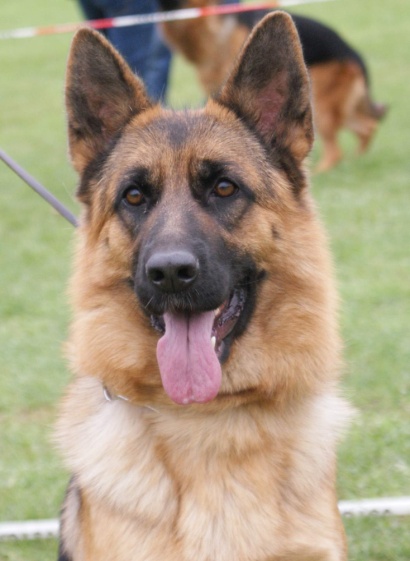 30. 05. 2015Místo konání:  areál kynologického cvičiště    Ostrava-SvinovRozhodčí: Vítězslav FialaProgram: 07:00 – 08:30 přejímka psů                  09:00 – zahájení, posuzování v jednotlivých třídáchUzávěrka přihlášek: 25. 05. 2015Rozdělení tříd podle věku:6 - 12 měsíců          třída dorostu12 - 18 měsíců        třída mladých18 - 24 měsíců        třída dospívajícíchod 24 měsíců          třída pracovníchod 8 let                     třída veteránůPodmínky účasti na výstavě:                                 Výstavní poplatek:Originál průkazu původu psa                                    za 1. psa 250,-Výkonnostní a výstavní průkaz                                 za dalšího psa: 150,-Očkovací průkaz s platným očkováním                   Nečlen ČKNO: 500,-Doklad o zaplacení výstavního poplatku        přihlášky zasílejte na:                   Vaše dotazy ráda zodpovím      sonia.plchova@gmail.com                      na tel. čísle: 731 70 92 92       nebo poštou                                                     Platby pouze složenkou typu C       Soňa Plchová, Ahepjukova 2788/2                                                    Ostrava 70200Přihláška Srst:              Krátká            Dlouhá                      Třída:   Dorostu          Mladých          Dospívajících        Pracovních       VeterániPohlaví:      Pes                 FenaJméno:  …………………             Chovatelská stanice:   …………………………………...Tet.číslo………………….       Čís. zápisu………………………….         Rtg……………Datum narození…………………………             Zkoušky……………………………..Otec………………………………………..                Matka………………………………………Majitel…………………………………………………………………………….Chovatel…………………………………………………………………………Za škody způsobené psem odpovídá vystavovatel.Podpis: